НАРОДНЫЕ ИНИЦИАТИВЫ 2019- Создание защитных противопожарных минерализованных полос на территории Писаревского сельского поселенияВсего, тыс. рублей   97157,68В т.ч. из местного бюджета   2914,83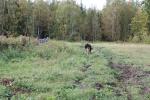 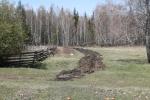 - Устройство уличного освещения п. 4-е отделение Государственной селекционной станцииОбъем финансирования                     Всего, тыс. рублей  297651,25В т.ч. из местного бюджета   8929,85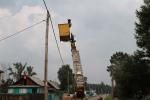 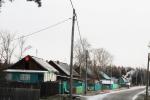 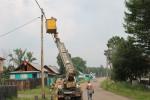 - Приобретение спортивного инвентаря для МКУК "КДЦ Писаревского МО"Объем финансирования                       Всего, тыс. рублей    73636,32В т.ч. из местного бюджета   2209,17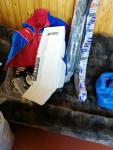 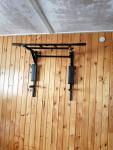 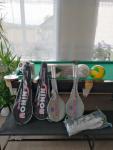 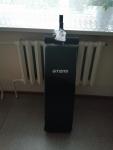 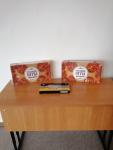 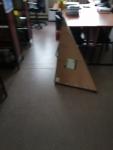 - Обустройство малой спортивной площадки на стадионе "Урожай" в п. Центральные мастерскиеВсего, тыс. рублей   196297,75В т.ч. из местного бюджета    5889,15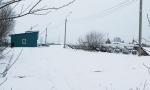 